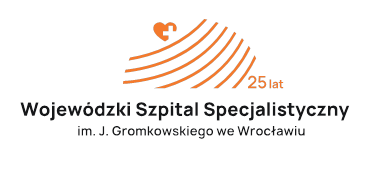 OPIS PRZEDMIOTU ZAMÓWIENIAZAKUP FABRYCZNIE NOWEGO AMBULANSU SANITARNEGO NEONATOLOGICZNEGO (bez wyposażenia medycznego)………………………………………………..…………………………					Podpis i pieczęć osoby/osób upoważnionych do reprezentacji 					Wykonawcy (kwalifikowany podpis elektroniczny) Ambulans sanitarny neonatologiczny typu CPojazd skompletowany (specjalny sanitarny):  Marka ………………….………. Typ …………………….………. Oznaczenie handlowe  ………………………………………………….……………Rok produkcji – min. 2022 (podać) ………………….. r. ……………………………………………………………………………………………………………Nazwa i adres producenta pojazdu skompletowanego:  ………………………………………………………………………………………………………….  Nr i data wydania świadectwa homologacji (podać):  …………………………………………………………………………………………………………….. NADWOZIE NADWOZIE NADWOZIE NADWOZIEPojazd kompletny (bazowy) typu furgon, z nadwoziem samonośnym, zabezpieczonym antykorozyjnie, z izolacją termiczną i akustyczną obejmującą ściany oraz sufit zapobiegającą skraplaniu się pary wodnej. Ściany i sufit wyłożone łatwo zmywalnymi szczelnymi elementami (np. płytami, profilami) z tworzywa sztucznego w kolorze białym z DMC powyżej 3,5tTAKpodaćCzęściowo przeszklony (wszystkie szyby termoizolacyjne) z możliwością ewakuacji pacjenta i personelu przez szybę drzwi tylnych i bocznych. Elektryczne ogrzewanie szyby przedniej. Półki nad przednią szybą.TAKKabina kierowcy - dwuosobowa zapewniająca miejsce pracy kierowcy, fotel kierowcy i pasażera z pełną regulacją: regulacja wzdłużna, regulacja oparcia, regulacja wysokości. Regulacja kolumny kierowniczej w dwóch płaszczyznach (góra-dół, przód-tył). Lampki do czytania dla pasażera, wnęka nad przednią szybą w standardzie 1 DIN przystosowana do montażu radioodtwarzacza lub panelu sterowania, półka podsufitowa nad głową kierowcy przystosowana do zamontowania radiotelefonu, ze względu na kompatybilność z posiadanym systemem łączności. W kabinie kierowcy do radiotelefonu wyprowadzona antena zakończona wtykiem typu BNC wraz z przewodem zasilania 12V (zakończonym wtykiem kompatybilnym do w/wym. radiotelefonu).TAKFurgon - fabryczny lakier w kolorze białym lub żółtym zgodnie z obowiązującą normą.TAKpodaćNadwozie przystosowane do przewozu 1 osoby w pozycji leżącej na noszach/inkubatorze oraz trzyosobowego zespołu.TAKMinimalne wymiary przedziału medycznego:długość przedziału medycznego min. 3,25 mszerokość przedziału medycznego min. 1,70 m   -    wysokość przedziału medycznego min. 1,80 mTAKpodaćDrzwi tylne przeszklone otwierane na boki do kąta min. 260 stopni, wyposażone w ograniczniki położenia drzwi, kieszenie na tylnych drzwiach do przewożenia drobnego wyposażenia medycznego.TAKpodaćDrzwi boczne prawe przeszklone, przesuwane, z otwieraną  szybą z  systemem elektrycznego wspomagania zamykania drzwiTAK Drzwi boczne lewe przesuwane do tyłu, bez szyby z  systemem elektrycznego wspomagania zamykanie drzwi.TAK Zewnętrzny schowek za lewymi drzwiami przesuwnymi wyposażony w:- miejsce mocowania 2 szt. butli tlenowych 10 litrowe (bez butli) wraz z 2 szt. reduktorów  do butli,- mocowanie krzesełka kardiologicznego,- mocowanie noszy podbierakowych,- mocowanie deski ortopedycznej dla dorosłych,- mocowanie deski ortopedycznej dla dzieci,- mocowanie materaca próżniowego,- mocowanie szyn Kramera,- mocowanie kamizelki unieruchamiającej typu KED,     - mocowanie 3 kasków ochronnych,     - mocowanie torby opatrunkowej z dostępem również z przedziału medycznego,- miejsce dla pasów do desek, krzesełka i noszy oraz systemów unieruchamiających  głowę,    - wyposażenie techniczne (łom, łopata) z systemem ich mocowania.Dopuszcza się by miejscem przewożenia szyn Kramera, kamizelki KED, deski ortopedycznej dla dzieci był przedział medyczny.TAK Uchwyt sufitowy dla pasażera w kabinie kierowcy.TAKZewnętrzne okna przedziału medycznego pokryte w 2/3 wysokości folią półprzeźroczystą.TAK Przegroda oddzielająca kabinę kierowcy od przedziału medycznego wyposażona w otwierane drzwi.TAKpodaćCentralny zamek wszystkich drzwi (łącznie z drzwiami do zewnętrznego schowka) z alarmem obejmującym wszystkie drzwi pojazdu.TAKPoduszka powietrzna dla kierowcy i pasażera, dwie poduszki boczne, kurtyny powietrzne dla kierowcy i pasażera.TAKStopień wejściowy tylny zintegrowany ze zderzakiem pokryty wykładziną antypoślizgową.TAKStopień wejściowy do przedziału medycznego wewnętrzny tzn. nie wystający poza obrys nadwozia i nie zmniejszający prześwitu pojazdu, pokryty wykładziną antypoślizgową i dodatkowy zewnętrzy przy prawych drzwiach przesuwnych do przedziału medycznego stopień automatycznie chowany (obrotowy) przy zamykaniu drzwi. Zamawiający nie dopuszcza stopnia wsuwanego do kasety (ze względu na częste zacinanie się tego typu stopni). Możliwość ręcznego włączania i wyłączania stopnia przyciskiem umieszczonym na słupku przy drzwiach prawych przesuwnych do przedziału medycznego.TAKElektrycznie otwierane szyby boczne w kabinie kierowcy.TAKŚwiatła boczne pozycyjne zwiększające zauważalność ambulansu w warunkach ograniczonej widoczności.TAKDzielone wsteczne lusterka zewnętrzne elektrycznie podgrzewane i regulowane.TAKZestaw narzędzi z podnośnikiem, koło zapasowe i zestaw naprawczy.TAKZbiornik paliwa o pojemności min. 75 l.TAKpodaćZbiornik płynu AdBlue o pojemności min. 18 litrów.TAKpodaćElektryczne złącze do podłączenia urządzeń zewnętrznych (technologia CAN bus lub równoważna).TAKpodać..Radioodtwarzacz z głośnikami w kabinie kierowcy i przedziale medycznym 
(przycisk włącz/wyłącz w przedziale medycznym), zasilany z 12V z eliminacją zakłóceń i anteną dachową ze wzmacniaczem antenowym. Możliwość całkowitego wyciszenia głośników w przedziale medycznym.TAKPo otwarciu drzwi bocznych powinna zapalać się minimum jedna lampa sufitowa oraz dodatkowe tzw. nocne oświetlenie w kolorze niebieskim, a po ich zamknięciu gasnąć z opóźnieniem max. 0,5 min.TAKpodaćKamera cofania oraz przedziału, wyświetlacz LCD w formie lusterka wstecznego zamontowany w kabinie kierowcy. Czujniki parkowania przednie i tylne.TAKKabina kierowcy ma być wyposażona w panel sterujący z następującymi funkcjami:sterowanie oświetleniem zewnętrznym (światła robocze),sterowanie pracą dodatkowych sygnałów pneumatycznych,informującymi o braku możliwości uruchomienia pojazdu z powodu podłączenia ambulansu do sieci 230V – w panelu lub oddzielny moduł,informującymi o braku możliwości uruchomienia pojazdu z powodu otwartych drzwi pomiędzy przedziałem medycznym a kabiną kierowcy – w panelu lub oddzielny moduł,   - informującymi o poziomie naładowania akumulatora samochodu bazowego i akumulatora dodatkowego.TAKW komorze silnika złącze rozruchowe (dodatkowy biegun dodatni).TAKLampy przeciwmgielne przednie lub reflektory przednie z funkcją doświetlania zakrętów.TAKReflektory główne typu LED lub halogenTAKSILNIKSILNIKSILNIKSILNIKZ zapłonem samoczynnym, wtryskiem bezpośrednim typu Common Rail, turbodoładowany, elastyczny, zapewniający przyspieszenie pozwalające na sprawną pracę w ruchu miejskim.TAKSilnik o pojemności  pow. 1900 cm³.TAKpodaćSilnik o mocy min. 170 KM.TAKpodaćMoment obrotowy min. 380 Nm.TAKpodaćSpełniający wymogi normy emisji spalin EURO 6 lub EURO VITAKpodaćZESPÓŁ PRZENIESIENIA NAPĘDUZESPÓŁ PRZENIESIENIA NAPĘDUZESPÓŁ PRZENIESIENIA NAPĘDUZESPÓŁ PRZENIESIENIA NAPĘDUSkrzynia biegów automatycznaTAKMinimum 7-biegów do przodu i bieg wsteczny.TAKpodaćNapęd na koła przednie, tylneTAKpodaćUKŁAD HAMULCOWY I SYSTEMY BEZPIECZEŃSTWAUKŁAD HAMULCOWY I SYSTEMY BEZPIECZEŃSTWAUKŁAD HAMULCOWY I SYSTEMY BEZPIECZEŃSTWAUKŁAD HAMULCOWY I SYSTEMY BEZPIECZEŃSTWAUkład hamulcowy ze wspomaganiem, wskaźnik zużycia klocków hamulcowych.TAKZ systemem zapobiegającym blokadzie kół podczas hamowania -  ABS lub równoważny.TAKElektroniczny korektor siły hamowania.TAK..Z systemem wspomagania nagłego (awaryjnego) hamowania i przerywanym trybem działania świateł STOP w przypadku nagłego hamowania.TAKHamulce tarczowe na obu osiach (przód i tył), wentylowane.TAKSystem stabilizacji toru jazdy typu ESP adaptacyjny tzn. uwzględniający obciążenie pojazdu lub równoważny.TAKSystem zapobiegający poślizgowi kół osi napędzanej przy ruszaniu typu ASR.TAK..System zapobiegający niespodziewanym zmianom pasa ruchu spowodowanym nagłymi podmuchami bocznego wiatru wykorzystujący czujniki systemu stabilizacji toru jazdy lub równoważny.TAKZAWIESZENIEZAWIESZENIEZAWIESZENIEZAWIESZENIEZawieszenie gwarantujące dobrą przyczepność kół do nawierzchni, stabilność i manewrowość w trudnym terenie oraz zapewniające odpowiedni komfort transportu pacjenta.TAKUKŁAD KIEROWNICZYUKŁAD KIEROWNICZYUKŁAD KIEROWNICZYUKŁAD KIEROWNICZYZe wspomaganiem, a także z możliwością regulacji wysokości kolumny kierownicy.TAKOGRZEWANIE I WENTYLACJAOGRZEWANIE I WENTYLACJAOGRZEWANIE I WENTYLACJAOGRZEWANIE I WENTYLACJAOgrzewanie wewnętrzne postojowe – grzejnik elektryczny z sieci 230 V z możliwością ustawienia temperatury i termostatem, min. moc grzewcza 2000 W.TAKpodaćNagrzewnica w przedziale medycznym wykorzystująca ciecz chłodzącą silnik do ogrzewania przedziału medycznego w trakcie jazdy ambulansu (podać markę i model).TAKpodaćMechaniczna wentylacja  nawiewno – wywiewna.TAKNiezależny od silnika system ogrzewania przedziału medycznego (typu powietrznego) z możliwością ustawienia temperatury i termostatem, o mocy min. 5,5 kW umożliwiający ogrzanie przedziału medycznego (podać markę i model).TAKpodaćKlimatyzacja dwuparownikowa, oddzielna dla  kabiny kierowcy i przedziału medycznego. W przedziale medycznym klimatyzacja pół automatyczna lub automatyczna tj. po ustawieniu żądanej temperatury systemy chłodzące lub grzewcze automatycznie utrzymują żądaną temperaturę w przedziale medycznym umożliwiając klimatyzowanie przedziału medycznego.TAKINSTALACJA ELEKTRYCZNAINSTALACJA ELEKTRYCZNAINSTALACJA ELEKTRYCZNAINSTALACJA ELEKTRYCZNAZespół 2 fabrycznych akumulatorów o łącznej pojemności  min. 180 Ah z tym, że przedział medyczny ma być wyposażony w akumulator typu AGM lub żelowy do zasilania wszystkich odbiorników prądu.TAKpodaćAkumulator zasilający przedział medyczny z przekaźnikiem rozłączającym.TAKWzmocniony alternator spełniający wymogi obsługi wszystkich odbiorników prądu 
i jednoczesnego ładowania akumulatorów - minimum 250 A.TAKpodaćAutomatyczna ładowarka akumulatorowa (zasilana prądem 230V) sterowana mikroprocesorem ładująca akumulatory prądem odpowiednim do poziomu rozładowania każdego z nich.TAKInstalacja elektryczna 230V:zasilanie zewnętrzne 230V,min. 3  zerowane gniazda w przedziale medycznym,zabezpieczenie uniemożliwiające rozruch silnika przy podłączonym zasilaniu zewnętrznym,zabezpieczenie przeciwporażeniowe,przewód zasilający minimum 10 m.inwertor prądu stałego 12V na zmienny 230V o mocy min. 1000W (prąd w „sinusie”),  w trakcie jazdy pojazdu w gniazdach 230V ma być dostępne napięcie do obsługi sprzętu medycznego wymagającego zasilania 230V, z możliwością wyłączania napięcia (wyłącznik inwertora).TAKpodaćNa lub w pojeździe ma być zamontowana wizualna sygnalizacja informująca o podłączeniu ambulansu do sieci 230V.TAKGrzałka w układzie chłodzenia cieczą silnika pojazdu zasilana z sieci 230V.TAKInstalacja elektryczna 12V w przedziale medycznym:- minimum 4 gniazda 12V w przedziale medycznym (w tym jedno 20A), do podłączenia urządzeń medycznych, wraz z wtyczkami,  - gniazda wyposażone w rozbieralne wtyki.TAKpodaćSYGNALIZACJA ŚWIETLNO-DŹWIĘKOWA I OZNAKOWANIESYGNALIZACJA ŚWIETLNO-DŹWIĘKOWA I OZNAKOWANIESYGNALIZACJA ŚWIETLNO-DŹWIĘKOWA I OZNAKOWANIESYGNALIZACJA ŚWIETLNO-DŹWIĘKOWA I OZNAKOWANIEBelka świetlna umieszczona na przedniej części dachu pojazdu z modułami LED koloru niebieskiego i dodatkowymi światłami roboczymi LED do oświetlania przedpola ambulansu. W pasie przednim zamontowany głośnik o mocy 100 W, sygnał dźwiękowy modulowany - możliwość podawania komunikatów głosowych.TAKBelka świetlna umieszczona na tylnej części dachu pojazdu z modułami LED koloru niebieskiego i dodatkowymi światłami roboczymi LED do oświetlania pola za ambulansem.TAK..Włączanie sygnalizacji dźwiękowo-świetlnej realizowane przez jeden główny włącznik umieszczony w widocznym, łatwo dostępnym miejscu na desce rozdzielczej kierowcy (z sygnalizacją załączenia), zmiana modulacji sygnału dźwiękowego poprzez naciśnięcie klaksonu.TAKŚwiatła awaryjne zamontowane na drzwiach tylnych włączające się po otwarciu drzwi widoczne przy otwarciu o 90, 180 i 260 stopni.TAKDodatkowe sygnały pneumatyczne - powinny działać tylko przy załączonej uprzednio podstawowej sygnalizacji świetlnej i dźwiękowej.TAKDwie lampy LED niebieskiej barwy na wysokości pasa przedniego, na lusterkach zewnętrznych oraz na przednich błotnikach, błotnikach tylnych, słupkach tylnych.TAKReflektory zewnętrzne LED po bokach pojazdu do oświetlenia miejsca akcji, po dwa z każdej strony, z możliwością włączania/wyłączania zarówno z kabiny kierowcy jak i z przedziału medycznego.TAKOznakowanie pojazdu:1/ trzy pasy odblaskowe wykonane z folii:typu 3 barwy czerwonej o szerokości co najmniej 15 cm, umieszczonej w obszarze  pomiędzy linią okien i nadkolami,typu 1 lub 3 barwy czerwonej o szerokości co najmniej 15 cm, umieszczonej wokół dachu,typu 1 lub 3 barwy niebieskiej umieszczonej bezpośrednio nad pasem, o którym mowa w lit. a;2/ nadruk lustrzany „AMBULANS”, barwy czerwonej lub granatowej z przodu pojazdu, o wysokości znaków co najmniej 22 cm; dopuszczalne jest umieszczenie nadruku lustrzanego „AMBULANS” barwy czerwonej lub granatowej, o wysokości znaków co najmniej 10 cm także z tyłu pojazdu;3/ po obu bokach pojazdu nadruk barwy czerwonej „N” – w okręgu o średnicy co najmniej 40 cm, o grubości linii koła i liter 4 cm;4/ nazwa dysponenta –umieszczona po obu bokach pojazdu Wojewódzki Szpital Specjalistyczny im. J. Gromkowskiego 51-149 Wrocław, Koszarowa 5Przed wykonaniem oklejenia wymagane jest przedstawienie projektu do akceptacji Zamawiającego.TAKpodaćOŚWIETLENIE PRZEDZIAŁU MEDYCZNEGOOŚWIETLENIE PRZEDZIAŁU MEDYCZNEGOOŚWIETLENIE PRZEDZIAŁU MEDYCZNEGOOŚWIETLENIE PRZEDZIAŁU MEDYCZNEGOOświetlenie charakteryzujące się parametrami nie gorszymi jak poniżej:światło rozproszone umieszczone po obu stronach górnej części przedziału medycznego min. 6 lamp (lub listew) sufitowych LED,oświetlenie skupione regulowane umieszczone w suficie nad noszami punktowe (minimum 2 szt.),halogen zamontowany nad blatem roboczym.TAKpodaćŁĄCZNOŚĆ RADIOWAŁĄCZNOŚĆ RADIOWAŁĄCZNOŚĆ RADIOWAŁĄCZNOŚĆ RADIOWAKabina kierowcy wyposażona w jedną dodatkową instalację 12V.TAKTAKWyprowadzenie instalacji do podłączenia radiotelefonu.TAKTAKZamontowana  na powierzchni metalowej dachowa antena VHF 1/4  fali radiotelefonu o niżej wymienionych parametrach i podłączona do radiotelefonu (możliwość konserwacji anteny z dostępem z przedziału medycznego po demontażu jednej z lamp sufitowych):- dostrojona na zakres częstotliwości 168 - 169 MHz,- impedancja wejścia 50 Ohm,- współczynnik fali stojącej ≤ 1,5,- charakterystyka  promieniowania dookólna.TAKpodaćTAKpodaćRadiotelefon przewoźny typu Motorola DM4601e lub równoważnyTAKTAKPRZEDZIAŁ MEDYCZNY I JEGO WYPOSAŻENIEPRZEDZIAŁ MEDYCZNY I JEGO WYPOSAŻENIEPRZEDZIAŁ MEDYCZNY I JEGO WYPOSAŻENIEPRZEDZIAŁ MEDYCZNY I JEGO WYPOSAŻENIEDopuszcza się zabudowę meblową równoważną z opisaną poniżej pod warunkiem wykazania tej równoważności przez Wykonawcę (na wezwanie Zamawiającego schemat zabudowy meblowej ściany działowej oraz ściany lewej i prawej przedziału medycznego). Przed przystąpieniem do realizacji zabudowy medycznej należy przedstawić Zamawiającemu do akceptacji wizualizację projektu.TAKZabudowa specjalna na ścianie działowej:a) szafka przy drzwiach prawych przesuwnych z blatem roboczym do przygotowywania leków wyłożona blachą nierdzewną (blat na wysokości 100 cm ± 5 cm), wyposażona w min. dwie szuflady z systemem przesuwnych przegród porządkujący przewożone tam leki,b) pojemnik na zużyte igły,c) miejsce na kosz na odpady,d) miejsce i system mocowania plecaka ratunkowego z dostępem zarówno z zewnątrz jak i z wewnątrz przedziału medycznego,TAK/NIEpodaćZabudowa specjalna na ścianie prawej:a) min. dwie podsufitowe szafki z przezroczystymi frontami otwieranymi do góry 
i podświetleniem (tzw. nocnym) uruchamianym automatycznie po ich otwarciu lub uruchamianym osobnym wyłącznikiem, wyposażonymi w cokoły zabezpieczające przed wypadnięciem przewożonych tam przedmiotów, przegrody do segregacji przewożonego tam wyposażenia, zamki szafek,b) dwa fotele dla personelu medycznego, obrotowe w zakresie kąta 90 stopni (umożliwiające jazdę przodem do kierunku jazdy jak i wykonywanie czynności medycznych przy pacjencie na postoju), wyposażone w dwa podłokietniki, zintegrowane 3-punktowe bezwładnościowe pasy bezpieczeństwa, regulowany kąt oparcia pod plecami, zagłówek, składane do pionu siedzisko,d) uchwyty ułatwiające wsiadanie; przy drzwiach bocznych i drzwiach tylnych,e) przy drzwiach tylnych zamontowany panel sterujący oświetleniem roboczym po bokach i z tyłu ambulansu,f) przy fotelu obrotowym panel sterujący umożliwiający:- sterowanie oświetleniem wewnętrznym (również nocnym) przedziału medycznego,- sterowanie układem ogrzewania przedziału medycznego,- sterowanie układem klimatyzacji i wentylacji,- sterowaniem termoboxem (wyświetlający temperaturę w termoboksie)- wyświetlanie temperatury w przedziale medycznym oraz temperatury na zewnątrz pojazdu,- wyświetlanie informacji o włączonym oświetleniu zewnętrznym,- wyświetlanie informacji o wysuniętym stopniu zewnętrznym,- funkcje zegara i kalendarza.Zamawiający nie dopuszcza panelu sterującego typu „touch screen” (dotykowego).TAKpodaćZabudowa specjalna na ścianie lewej:a) min. cztery podsufitowe szafki z przezroczystymi frontami otwieranymi do góry
 i podświetleniem (tzw. nocnym) uruchamianym automatycznie po ich otwarciu lub uruchamianym osobnym wyłącznikiem, wyposażonymi w cokoły zabezpieczające przed wypadnięciem przewożonych tam przedmiotów, przegrody do segregacji przewożonego tam wyposażenia, zamki szafek,b) pod szafkami panel z gniazdami tlenowymi (min. 2 szt.) oraz gniazda 12V (min. 3 szt.),c) na wysokości głowy pacjenta panele przesuwane w szynach do zamocowania dowolnego respiratora transportowego, defibrylatora oraz pompy infuzyjnej,d) szafa z pojemnikami do uporządkowanego transportu i segregacji drobnego sprzętu medycznego,   e) schowek na narkotyki z zamkiem szyfrowym.TAKpodaćUchwyt do kroplówki na min. 4 szt. mocowane w suficie.TAKpodaćTermoboks – elektryczny ogrzewacz płynów infuzyjnych przenośny lub stacjonarny 
    (w zabudowie meblowej).TAKCentralna instalacja tlenowa:z zamontowanym na ścianie lewej panelem z min. 2 punktami poboru typu AGA,miejsce mocowania 2 szt. butli tlenowych 10 litrowych w zewnętrznym schowku
(bez butli), 2 szt. reduktorów wyposażonych w manometry, manometry reduktorów 
zabezpieczone przed uszkodzeniami mechanicznymi,instalacja tlenowa przystosowana do pracy przy ciśnieniu roboczym 150 atm. w butlach tlenowych,konstrukcja zapewniająca możliwość swobodnego dostępu z wnętrza ambulansu do zaworów butli tlenowych oraz obserwacji manometrów reduktorów tlenowych bez potrzeby zdejmowania osłony,wyposażona we wpinany/wypinany przepływomierz obrotowy z nawilżaczem 
o przepływie regulowanym do 15L/min.TAKpodaćLaweta (podstawa pod nosze główne) pod inkubator z amortyzacją (funkcja pływająca) oraz blokada amortyzacji, posiadająca przesuw boczny. Dopuszczalne obciążenie min. 450kg lub zawieszenie pojazdu bazowego hydropneumatyczne 
(pneumatyczne) z amortyzacją eliminującą wstrząsy zestawu noworodkowego i przedziału medycznego.parametr punktowany / Tak – 20 pkt, Nie – 0 pktTAKpodaćWzmocniona podłoga, o powierzchni przeciw-poślizgowej, łatwo zmywalnej, połączonej szczelnie z zabudową ścian.TAKUchwyty ścienne i sufitowe dla personelu.TAKDODATKOWE WYPOSAŻENIE POJAZDUDODATKOWE WYPOSAŻENIE POJAZDUDODATKOWE WYPOSAŻENIE POJAZDUDODATKOWE WYPOSAŻENIE POJAZDUDodatkowa gaśnica w przedziale medycznym.TAKUrządzenie do wybijania szyb i do cięcia pasów w przedziale medycznym.TAKW kabinie kierowcy przenośny szperacz akumulatorowo sieciowy z możliwością ładowania w ambulansie wyposażony w światło typu LED.TAKTrójkąt ostrzegawczy – 2 sztuki, komplet kluczy, podnośnik samochodowy.TAKKomplet dywaników gumowych w kabinie kierowcy.TAKZbiornik paliwa w ambulansie przy odbiorze ma być napełniony powyżej stanu ,,rezerwy” tj. co najmniej 10 l paliwa.TAKpodać..Czujniki ciśnienia w oponach.Dodatkowy zestaw kół zimowych wraz z czujnikami ( felga + opona + czujnik )TAK podaćSzyberdach z funkcją wyjścia ewakuacyjnegoTAKLodówka sprężarkowaTAKVideorejestrator jazdy (przód/tył) z rejestracją na karcie pamięciTAKWARUNKI SERWISU I GWARANCJIWARUNKI SERWISU I GWARANCJIWARUNKI SERWISU I GWARANCJIWARUNKI SERWISU I GWARANCJISerwis pojazdu bazowego realizowany w najbliższej ASO oferowanej marki ambulansu.TAKSerwis zabudowy specjalnej sanitarnej w okresie gwarancji (łącznie z okresowymi przeglądami zabudowy sanitarnej) realizowany w siedzibie Zamawiającego.TAKGwarantowany czas rozpoczęcia naprawy gwarancyjnej zabudowy sanitarnej ambulansu i jego wyposażenia wynosi w dni robocze 24 godziny licząc od momentu zgłoszenia uszkodzenia przez Zamawiającego (pismem, telefonem lub faksem). Realizacja zgłoszonych usterek i napraw gwarancyjnych, w okresie gwarancji w dni robocze – max. w ciągu 72 godzin od zgłoszenia na koszt gwaranta.TAKpodaćGwarancja mechaniczna na pojazd bazowy, na którym wykonano adaptację na ambulans, nie krócej jednak niż 24 miesiące bez limitu km.TAKpodaćGwarancja na powłoki  lakiernicze ambulansu – min. 24 miesiące.TAKpodać..Gwarancja na perforację – min. 60 miesięcy.TAKpodaćGwarancja na zabudowę medyczną – min. 24 miesiące.TAKpodać